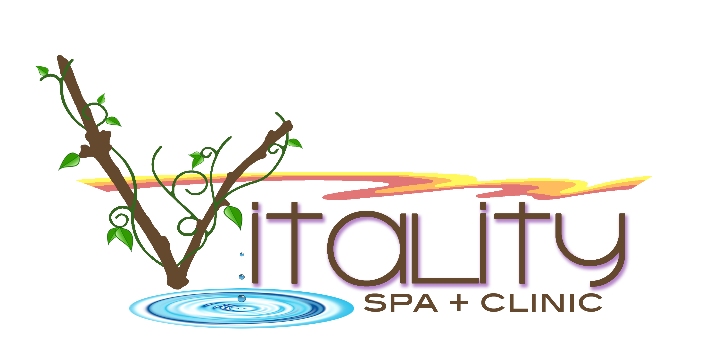 Personal Information:Name:________________________________ Phone: _______________________________Address: ____________________________________________________________________City/Province/Postal Code:  _____________________________________________________Email:  _________________________________ DOB:  _______________________________Occupation __________________________________________________________________Emergency Contact:  _____________________________ Phone:  ______________________The following information will be used to help plan a safe and effective massage session. Please answer the questions to the best of your knowledge.Do you have any difficulty lying on your front, back or side? ___________________  If yes, please explain. ______________________________________________________________ Do you have any allergies to oils, lotions or ointments? ____________________________Do you experience stress in your work, family or another aspect of your life? ____________If yes, how do you think it has affected your life? Muscle tension ___Anxiety ___Irritability ___Sleep ___ Other ___________________________ Is there a particular area of the body where you are experiencing tension, stiffness, pain or other discomfort? _______ Please explain __________________________________________Have you had any recent injuries? __________ Please explain ___________________________________________________________________________________________________6.      Have you ever been in a car accident? __________ Please explain ________________________________________________________________________________________________7.      Are you currently under medical supervision? _______ Please explain ______________________________________________________________________________________________8.     Have you recently had surgery? _______ Please explain _______________________________________________________________________________________________________9.    Are you currently taking any medications? (Please include any supplements, homeopathic and herbal remedies) ________ Please list ___________________________________________________________________________________________________________________________________________________________________________10.  Please check any condition below that applies to you:__ contagious skin condition			__chronic pain conditions		__ open sores/bruising			__ blood clots				__ easy bruising			__ arthritis			__ osteoporosis				__ recent fracture			__ epilepsy			__ recent surgery				__ headaches/migraines		__depression/anxiety	__ sprains/strains				__ diabetes			__ current fever			__ numbness/tingling			__ swollen glands			__ fibromyalgia__autoimmune disease			__allergies (explain)		__ allergies/sensitivities			__ back/neck injury				__ heart condition			__varicose veins__ high or low blood pressure			__ carpal tunnel			__ circulatory disorder			PLEASE LIST ANY OTHER HEALTH PROBLEMS YOU MAY HAVE IN ORDER TO ENSURE A SAFE MASSAGE SESSION. __________________________________________________________________________________________________________________________________________________________________________________________Are you currently pregnant or breastfeeding? 	Y	NWhat pressure do you prefer? 	Light	MediumAny areas you don’t want massaged? (ie: feet,hands) ______________________________Areas you want focused on: ___________________________________________________Please describe your goals for treatment: ________________________________________________________________________________________________________________________________________________________What level of conversation do you like during your massage? None ____I love to chat _____POLICY – PLEASE READ CAREFULLYIf cancellation is necessary, please give 24-hour notice. If you have a cold, flu, sore throat, stomach virus, poison ivy, skin rash, anything contagious please reschedule your appointment.Clients must provide a health history and update when necessary.Payment is expected at the time service is rendered.Sexual harassment is not tolerated.If the practitioner’s safety feels compromised, the session is stopped immediately.We will send you home if you are under the influence of alcohol or drugs.Please shower prior to your session.Do not eat a heavy meal less than two hours prior to the treatment.Wear loose or comfortable clothesDrink plenty of fluids after treatment, as your body will eliminate any toxins.If you experience a mild to moderate headache after treatment, this is normal in most individuals due to detoxification.Massage Informed ConsentI, _____________________, (client) understand that the Aromatherapy massage provided by_________________________ is intended to enhance relaxation, reduce muscle tension and offer comfort and a positive experience of touch.  The general benefits of massage, possible massage contraindications and the treatment procedure have been explained to me. I understand that massage is not a substitute for medical treatment or medications, and that it is recommended that I work with my medical physician for any conditions I may have. I am aware that _______________________ does not diagnose illness or disease, does not prescribe medications, and that spinal manipulations are not part of the massage treatment. I accept responsibility for any contradictions or complication that may result.I have informed the practitioner of all my known physical conditions, medical conditions and medications, and I will keep them updated on any changes. I understand that there shall be no liability on the practitioner’s part due to my forgetting to relay any pertinent information.  If I experience any pain or discomfort during the session, I must immediately communicate that to the therapist so the treatment can be adjusted. I have reviewed the policies, and I understand them and agree to abide by them.  I acknowledge that with any treatment there can be risks and I assume those risks.Client: _____________________________________Signature:  _________________________________Date: _____________________________________